ЧЕРКАСЬКА МІСЬКА РАДА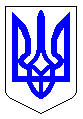 ЧЕРКАСЬКА МІСЬКА РАДАВИКОНАВЧИЙ КОМІТЕТРІШЕННЯВід 19.02.2024 № 196Про дозвіл на видачу ордерівфізичним та юридичним особамна видалення аварійних, фаутнихта сухостійних деревВідповідно до пп. 7 п. а статті 30 Закону України «Про місцеве самоврядування в Україні», статті 28 Закону України «Про благоустрій населених пунктів», пп. 2 п. 2 Порядку видалення дерев, кущів, газонів і квітників у населених пунктах, затвердженого постановою Кабінету Міністрів України від 01.08.2006  № 1045, згідно з Правилами утримання зелених насаджень у населених пунктах України, затверджених наказом Міністерства будівництва, архітектури та житлово-комунального господарства України від 10.04.2006 № 105, враховуючи пропозиції комісії для обстеження зелених насаджень, виконавчий комітет Черкаської міської радиВИРІШИВ:Доручити голові комісії для обстеження зелених насаджень 
Гусаченку В.В. видати ордери фізичним та юридичним особам на видалення аварійних, фаутних та сухостійних дерев на території міста відповідно до актів від 31.01.2024 № 8 та від 02.02.2024 № 9.Фізичним та юридичним особам роботи із видалення дерев замовляти у спеціалізованих підприємствах міста, які укомплектовані спеціальною технікою та механізмами, кваліфікованими спеціалістами, відповідно до пункту 5.8 Правил утримання зелених насаджень у населених пунктах України та укласти договір на проведення утилізації відходів деревини.Контроль за виконанням рішення покласти на директора департаменту дорожньо-транспортної інфраструктури та екології Отрешка С.В.  Міський голова						         Анатолій БОНДАРЕНКОПерший заступник міського голови з   питань діяльності виконавчих органів ради		          Сергій ТИЩЕНКОА К Т  № 8обстеження зелених насаджень, що підлягають видаленнюм. Черкаси								               31.01.2024 р.Комісія, призначена рішенням виконавчого комітету Черкаської міської ради від 11.04.2023 № 385, у складі:Обстеження зелених насаджень пов’язано з видаленням аварійним та сухостійним дерев, підставою для обстеження є звернення КП «Благоустрій».Зелені насадження, що підлягають видаленнюРазом підлягає пересаджуванню: __39_ дерева, __ кущів.Разом підлягає видаленню: 39 дерев, - кущів.Всього видаляється:Дерев 39 одиницьГазонів_____гаКвітників______м2Видалення зелених насаджень проводиться без сплати відновлювальної вартості відповідно до п. 6 Порядку видалення дерев, кущів, газонів та квітників, затвердженого Постановою КМУ від 01.08.2006 р. № 1045.Скорочення:НПУ – дерева, пошкоджені через несприятливі погодні умови;НУ – дерева всохли чи набули аварійності в результаті неналежного утримання;ДБН – дерева ростуть з порушенням ДБН, загрожують інженерним мережам;ПСПР – дерева пошкоджені до ступеня припинення (неприпинення) росту;ВМ – дерева, що досягли вікової межі;Ф – фаутні дерева, з дуплами, уражені хворобами та шкідниками;АН – аварійно-нахилені дерева, можливе падіння чи обламування гілля.ВИСНОВОК КОМІСІЇ:	Департаменту дорожньо-транспортної інфраструктури та екології підготувати проект рішення МВК «Про дозвіл на видачу ордерів фізичним та юридичним особам на видалення аварійних, фаутних та сухостійних дерев», на підставі якого видати відповідні ордери. Примітка: роботи по видаленню зелених насаджень виконуються спеціалізованим підприємством тільки на підставі ордера, виданого департаментом дорожньо-транспортної  інфраструктури та екології.                                       ______________               Галина ЧЕРНЯТІНА   А К Т  № 9обстеження зелених насаджень, що підлягають видаленнюм. Черкаси									          02.02.2024 р.Комісія, призначена рішенням виконавчого комітету Черкаської міської ради від 11.04.2023 № 385, в складі:Обстеження зелених насаджень пов'язано з видаленням зелених насаджень у зв`язку з аварійним та сухостійним станом.Зелені насадження, що підлягають видаленнюРазом підлягає знесенню 9 дерев, 2 кущів.Всього видаляється:Дерев ___9__одиницьКущів____2____одиницьГазонів_________-________ гаКвітників______-_________м2Видалення зелених насаджень проводиться без сплати відновлювальної вартості відповідно до п. 6 Порядку видалення дерев, кущів, газонів та квітників, затвердженого Постановою КМУ від 01.08.2006 р. № 1045.Скорочення:НПУ – дерева, пошкоджені через несприятливі погодні умови;НУ – дерева всохли чи набули аварійності в результаті неналежного утримання;ДБН – дерева ростуть з порушенням ДБН, загрожують інженерним мережам;ПСПР – дерева пошкоджені до ступеня припинення (неприпинення) росту;ВМ – дерева, що досягли вікової межі;Ф – фаутні дерева, з дуплами, уражені хворобами та шкідниками;АН – аварійно-нахилені дерева, можливе падіння чи обламування гілля.ВИСНОВОК КОМІСІЇ:	Департаменту дорожньо-транспортної інфраструктури та екології підготувати проект рішення МВК «Про дозвіл на видачу ордерів фізичним та юридичним особам на видалення аварійних, фаутних та сухостійних дерев», на підставі якого видати ордер. Примітка: роботи по видаленню зелених насаджень виконуються спеціалізованим підприємством тільки на підставі ордера, виданого департаментом дорожньо-транспортної інфраструктури та екології.№з/падресавид зелених насадженьВисота (м)вік (рік)діаметр стовбуракількістьЯкісний стан зелених насаджень, причини аварійностіпідлягають зрізуваннюпідлягають пересаджуванню12345678910пляж «Соснівський-2»верба125088,601авар., ВМвидаленняпляж «Соснівський-2»верба1250681авар., ВМвидаленняпляж «Соснівський-2»верба1250482авар., ВМвидаленняпляж «Соснівський-2»верба1250563авар., ВМвидаленняпляж «Соснівський-2»верба1250601авар., ВМвидаленняпляж «Соснівський-2»верба1250522авар., ВМвидаленняпляж «Соснівський-2»тополя1450561авар., ВМвидаленняпляж «Соснівський-2»тополя1330164авар.НПУвидаленняпляж «Соснівський-2»тополя1430246авар.НПУвидаленняпляж «Соснівський-2»тополя143032,361авар., ВМвидаленняпляж «Соснівський-2»тополя1430283 суховерх.видаленняпляж «Соснівський-2»тополя143032,281авар., АНвидаленняпляж «Соснівський-2»тополя1450403авар.НПУвидаленняпляж «Соснівський-2»тополя1430361суховерхевидаленняпляж «Соснівський-2»тополя1430441суховерхевидаленняпляж «Соснівський-2»тополя1430321авар.НПУвидаленняпляж «Соснівський-2»абрикоса725241авар.НПУвидаленняпляж «Соснівський-2»абрикоса725281авар.НПУвидаленняпляж «Соснівський-2»абрикоса725401авар.НПУвидаленняпляж «Соснівський-2»абрикоса725321авар.НПУвидаленняпляж «Соснівський-2»абрикоса72520,161авар.НПУвидаленняпляж «Соснівський-2»яблуня520121суховерхевидаленняпляж «Соснівський-2»груша725401авар.,сух.видаленняВсього:Всього:Всього:Всього:Всього:Всього:39 дерева39 дерева39 дерева39 дерева39 дереваГолова комісії:______________Володимир ГУСАЧЕНКОЧлени комісії:______________Ольга БАКУМ ______________Анна КОЦЮБА______________Анна ПШЕНІЧНІКОВА______________Віталій МАРУЩАК______________Олена СТРИЖАКГолова комісії:Гусаченко Володимир- начальник відділу екології департаменту дорожньо-транспортної інфраструктури та екології Черкаської міської ради, голова комісіїЧлени комісії:Бакум Ольга- заступник начальника відділу екології департаменту дорожньо-транспортної інфраструктури та екології Черкаської міської ради, заступник голови комісіїПредставник заявника:Коцюба Анна- головний спеціаліст відділу екології департаменту дорожньо-транспортної інфраструктури та екології Черкаської міської ради, секретар комісії Пшенічнікова Анна- головний спеціаліст відділу екології департаменту дорожньо-транспортної інфраструктури та екології Черкаської міської ради,Стрижак Олена- головний спеціаліст відділу містобудівного кадастру та ГІС управління планування та архітектури департаменту архітектури та містобудування Черкаської міської радиМарущак Віталій- головний спеціаліст відділу інспектування управління інспектування Черкаської міської ради- представник заявника №з/пАдресаВид зелених насадженьВисота (м)Вік (рік)Діаметр стовбураКількістьЯкісний стан зелених насаджень, причини аварійностіПідлягають знесеннюПідлягають пересаджуванню12345678910вул. Сумгаїтська, 45 прилегла до початкової школи ЗОШ № 28клен124036, 36, 401авар., Фвидаленнявул. Сумгаїтська, 45 прилегла до початкової школи ЗОШ № 28клен124040, 40, 36, 321авар., Фвидаленнявул. Сумгаїтська, 45 прилегла до початкової школи ЗОШ № 28клен1140361авар., Фвидаленнявул. Сумгаїтська, 45 прилегла до початкової школи ЗОШ № 28клен1240601авар., Фвидаленнявул. Сумгаїтська, 45 прилегла до початкової школи ЗОШ № 28клен940282авар., Фвидаленнявул. Сумгаїтська, 45 початкова школа ЗОШ № 28клен1240401авар., Фвидаленнявул. Мечникова, 25КНП «Черкаський обласний кардіологічний центр ЧОР»(прилегла територія зі сторони вул. Санаторної)сосна1755401авар., НПУвидаленнязлам.вул. Б. Вишневецького, 58 СШ № 3вишня852321авар., ВМвидаленовул. Б. Вишневецького, 58 СШ № 3вейгела112-2авар., сух.видаленоВСЬОГО дерев:кущів:ВСЬОГО дерев:кущів:ВСЬОГО дерев:кущів:ВСЬОГО дерев:кущів:ВСЬОГО дерев:кущів:92929292Голова комісії:______________Володимир ГУСАЧЕНКОЧлени комісії:______________Ольга БАКУМ______________Анна КОЦЮБА______________Анна ПШЕНІЧНІКОВА______________Олена СТРИЖАК______________Віталій МАРУЩАК______________